ЧЕРКАСЬКА ОБЛАСНА РАДАГОЛОВАР О З П О Р Я Д Ж Е Н Н Я29.01.2024                                                                                       № 27-рПро надання одноразовоїгрошової допомоги	Відповідно до статті 55 Закону України «Про місцеве самоврядування в Україні», рішень обласної ради від 29.12.2006 № 7-2/V «Про затвердження Положення про порядок та умови надання обласною радою одноразової грошової  допомоги» (зі змінами), розпорядження Черкаської обласної військової адміністрації від 22.12.2023 №807 «Про обласний бюджет Черкаської області на 2024 рік», враховуючи відповідні заяви депутатів обласної ради:1. Виділити виконавчому апарату обласної ради кошти в сумі                              76 000,00 грн (головний розпорядник коштів – обласна рада, КПКВК 0113242 «Інші заходи у сфері соціального захисту і соціального забезпечення»)
для надання одноразової грошової допомоги громадянам за рахунок коштів обласного бюджету:2. Фінансово-господарському відділу виконавчого апарату обласної ради провести відповідні виплати.3. Контроль за виконанням розпорядження покласти на                                   керуючого справами ГОРНУ Н.В. та начальника фінансово-господарського відділу, головного бухгалтера виконавчого апарату обласної                                                                  ради ЯНИШПІЛЬСЬКУ В.Г.Голова									       А. ПІДГОРНИЙ1Лялька Тетяна Анатоліївна,  Золотоніський р-н, м. Золотоноша 55000,002Охват Вікторія Петрівна,  м. Черкаси 10000,003Подгорнов Сергій Олексійович,  Черкаський р-н, м. Сміла 3000,004Пономаренко Наталія Володимирівна,  Черкаський р-н, с. Тіньки 3000,005Шіптенко Леонід Іванович,Черкаський р-н, м. Корсунь-Шевченківський 5000,00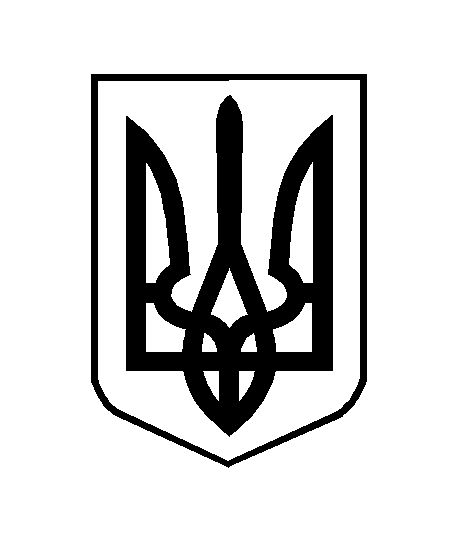 